Let Your Light Shine!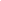 Everyone has light to shine.  There are things that every person can do to help others, share their strengths and talents.  What light can you shine?Directions:There are many ways to use this activity.  I have provided one idea below.  If you have other ideas, please share. Print the activity and ask students to put their name in the middle of the sun.  Then think of their strengths, things they are good at, and things they can do to help others.  Write those things in each ray.  Make sure to fill all the rays….you do have that much light. After completing the sun ask students to color it, or cut it out and get creative.  Hang it somewhere to remind you of the light that you have to shine.  If age appropriate extend the activity:Use the blacked out sun to represent what to do when your light dims.  Make a copy of the white sun.  Ask students to write down things that they can do when their light is starting to dim in the rays.  Examples include: go for a walk, listen to music, talk to a friend, read, etc.  After students have completed the rays ask them to cut out the white sun and paste it over the black sun.  You can also cut out the rays and paste them over the black rays, depending on time, student engagement and ability.  Let Your Light Shine!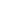 Let Your Light Shine!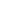 